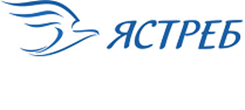 ПОРУЧЕНИЕ ЭКСПЕДИТОРУна автомобильную перевозку                                                                            Приложение № 4                                                                                                                                                            к договору транспортно-экспедиционных услуг                                                                                      №__________ от ___________________                                                                                                                  Подпись                          ФИО                             м.п.          Представитель Экспедитора                                         ________________________/_________________________                                                                                                                   Подпись                          ФИО                             м.п.ООО «ТЛК «Ястреб» (далее - Экспедитор) настоящим принимает на себя обязанности организовать перевозкуООО «ТЛК «Ястреб» (далее - Экспедитор) настоящим принимает на себя обязанности организовать перевозку   груза по поручению   (далее – Клиент) за вознаграждение и за счет Клиента.   Клиент поручает Экспедитору организовать перевозку груза от пункта отправления до пункта назначения (заполняется Клиентом):   (далее – Клиент) за вознаграждение и за счет Клиента.   Клиент поручает Экспедитору организовать перевозку груза от пункта отправления до пункта назначения (заполняется Клиентом):1.  Наименование груза 1.  Наименование груза 1.  Наименование груза 1.  Наименование груза 2.  Стоимость груза, руб.2.  Стоимость груза, руб.2.  Стоимость груза, руб.2.  Стоимость груза, руб.3. Вес груза брутто(1), кг 3. Вес груза брутто(1), кг объём(1), м3объём(1), м3объём(1), м3объём(1), м3объём(1), м3объём(1), м3количество мест(1)/ед.изм. количество мест(1)/ед.изм. количество мест(1)/ед.изм. количество мест(1)/ед.изм. количество мест(1)/ед.изм. количество мест(1)/ед.изм. количество мест(1)/ед.изм. количество мест(1)/ед.изм. количество мест(1)/ед.изм. количество мест(1)/ед.изм. количество мест(1)/ед.изм. количество мест(1)/ед.изм.     упаковка (2)    упаковка (2)    габариты наибольшего из мест, м (Д*Ш*В)    габариты наибольшего из мест, м (Д*Ш*В)    габариты наибольшего из мест, м (Д*Ш*В)    габариты наибольшего из мест, м (Д*Ш*В)    габариты наибольшего из мест, м (Д*Ш*В)    габариты наибольшего из мест, м (Д*Ш*В)    габариты наибольшего из мест, м (Д*Ш*В)4. Тип подвижного состава4. Тип подвижного составаколичество количество количество количество количество количество 5.  Способ погрузки (отметить)5.  Способ погрузки (отметить)5.  Способ погрузки (отметить)5.  Способ погрузки (отметить)задняязадняязадняязадняязадняязадняяверхняя верхняя верхняя верхняя верхняя верхняя боковаябоковаябоковаябоковаябоковая6.  Дата и время подачи автотранспорта6.  Дата и время подачи автотранспорта6.  Дата и время подачи автотранспорта6.  Дата и время подачи автотранспорта6.  Дата и время подачи автотранспорта6.  Дата и время подачи автотранспорта7.  Грузоотправитель; ИНН (для юр.лиц) 7.  Грузоотправитель; ИНН (для юр.лиц) 7.  Грузоотправитель; ИНН (для юр.лиц) 7.  Грузоотправитель; ИНН (для юр.лиц) 7.  Грузоотправитель; ИНН (для юр.лиц) 7.  Грузоотправитель; ИНН (для юр.лиц)     контактное лицотелефонтелефонтелефонтелефон8.  Адрес погрузки     время работы,   с                 додообед, собед, собед, собед, собед, собед, собед, собед, собед, сдодододододо9. Планируемая дата доставки (выгрузки)9. Планируемая дата доставки (выгрузки)9. Планируемая дата доставки (выгрузки)9. Планируемая дата доставки (выгрузки)9. Планируемая дата доставки (выгрузки)9. Планируемая дата доставки (выгрузки)10. Грузополучатель; ИНН (для юр.лиц) 10. Грузополучатель; ИНН (для юр.лиц) 10. Грузополучатель; ИНН (для юр.лиц) 10. Грузополучатель; ИНН (для юр.лиц) 10. Грузополучатель; ИНН (для юр.лиц) 10. Грузополучатель; ИНН (для юр.лиц)     контактное лицотелефонтелефонтелефонтелефонтелефонтелефон11. Адрес выгрузки     время работы,   с                 додообед,  собед,  собед,  собед,  собед,  собед,  собед,  собед,  собед,  сдодододододо12.  Способ выгрузки (отметить)12.  Способ выгрузки (отметить)12.  Способ выгрузки (отметить)12.  Способ выгрузки (отметить)задняязадняязадняязадняязадняязадняязадняяверхняя верхняя верхняя верхняя верхняя боковаябоковаябоковаябоковаябоковая13. Дополнительные требования клиента (документы, особые отметки)13. Дополнительные требования клиента (документы, особые отметки)13. Дополнительные требования клиента (документы, особые отметки)13. Дополнительные требования клиента (документы, особые отметки)13. Дополнительные требования клиента (документы, особые отметки)13. Дополнительные требования клиента (документы, особые отметки)13. Дополнительные требования клиента (документы, особые отметки)13. Дополнительные требования клиента (документы, особые отметки)13. Дополнительные требования клиента (документы, особые отметки)13. Дополнительные требования клиента (документы, особые отметки)13. Дополнительные требования клиента (документы, особые отметки)13. Дополнительные требования клиента (документы, особые отметки)13. Дополнительные требования клиента (документы, особые отметки)13. Дополнительные требования клиента (документы, особые отметки)13. Дополнительные требования клиента (документы, особые отметки)13. Дополнительные требования клиента (документы, особые отметки)13. Дополнительные требования клиента (документы, особые отметки)14. Согласованная стоимость перевозки14. Согласованная стоимость перевозки14. Согласованная стоимость перевозки14. Согласованная стоимость перевозки14. Согласованная стоимость перевозки14. Согласованная стоимость перевозки14. Согласованная стоимость перевозки15. Дополнительные платные услуги (отметить)15. Дополнительные платные услуги (отметить)15. Дополнительные платные услуги (отметить)15. Дополнительные платные услуги (отметить)15. Дополнительные платные услуги (отметить)15. Дополнительные платные услуги (отметить)15. Дополнительные платные услуги (отметить)15. Дополнительные платные услуги (отметить)15. Дополнительные платные услуги (отметить)15. Дополнительные платные услуги (отметить)15. Дополнительные платные услуги (отметить)15. Дополнительные платные услуги (отметить)15. Дополнительные платные услуги (отметить)15. Дополнительные платные услуги (отметить)15. Дополнительные платные услуги (отметить)15. Дополнительные платные услуги (отметить)15. Дополнительные платные услуги (отметить)15. Дополнительные платные услуги (отметить)15. Дополнительные платные услуги (отметить)15. Дополнительные платные услуги (отметить)15. Дополнительные платные услуги (отметить)15. Дополнительные платные услуги (отметить)15. Дополнительные платные услуги (отметить)15. Дополнительные платные услуги (отметить)15. Дополнительные платные услуги (отметить)15. Дополнительные платные услуги (отметить)15. Дополнительные платные услуги (отметить)15. Дополнительные платные услуги (отметить)15. Дополнительные платные услуги (отметить)15. Дополнительные платные услуги (отметить)15. Дополнительные платные услуги (отметить)15. Дополнительные платные услуги (отметить)15. Дополнительные платные услуги (отметить)15. Дополнительные платные услуги (отметить)15. Дополнительные платные услуги (отметить)15. Дополнительные платные услуги (отметить)15. Дополнительные платные услуги (отметить)15. Дополнительные платные услуги (отметить)      -страхование груза       -страхование груза       -страхование груза       -страхование груза       -страхование груза       -страхование груза       -страхование груза       -страхование груза % от стоимости груза (п.2)% от стоимости груза (п.2)% от стоимости груза (п.2)% от стоимости груза (п.2)% от стоимости груза (п.2)% от стоимости груза (п.2)% от стоимости груза (п.2)% от стоимости груза (п.2)% от стоимости груза (п.2)% от стоимости груза (п.2)% от стоимости груза (п.2)      -упаковка груза силами Экспедитора      -упаковка груза силами Экспедитора      -упаковка груза силами Экспедитора      -упаковка груза силами Экспедитора      -упаковка груза силами Экспедитора      -упаковка груза силами Экспедитора      -упаковка груза силами Экспедитора      -упаковка груза силами Экспедиторатип упаковки определяет Экспедитор.тип упаковки определяет Экспедитор.тип упаковки определяет Экспедитор.тип упаковки определяет Экспедитор.тип упаковки определяет Экспедитор.тип упаковки определяет Экспедитор.тип упаковки определяет Экспедитор.тип упаковки определяет Экспедитор.тип упаковки определяет Экспедитор.тип упаковки определяет Экспедитор.тип упаковки определяет Экспедитор.тип упаковки определяет Экспедитор.тип упаковки определяет Экспедитор.тип упаковки определяет Экспедитор.тип упаковки определяет Экспедитор.тип упаковки определяет Экспедитор.тип упаковки определяет Экспедитор.тип упаковки определяет Экспедитор.тип упаковки определяет Экспедитор.тип упаковки определяет Экспедитор.тип упаковки определяет Экспедитор.тип упаковки определяет Экспедитор.тип упаковки определяет Экспедитор.тип упаковки определяет Экспедитор.тип упаковки определяет Экспедитор.тип упаковки определяет Экспедитор.     -крепление груза в ТС силами Экспедитора     -крепление груза в ТС силами Экспедитора     -крепление груза в ТС силами Экспедитора     -крепление груза в ТС силами Экспедитора     -крепление груза в ТС силами Экспедитора     -крепление груза в ТС силами Экспедитора     -крепление груза в ТС силами Экспедитора     -крепление груза в ТС силами Экспедиторапорядок размещения груза в ТС и материалы для крепления определяет Экспедитор.порядок размещения груза в ТС и материалы для крепления определяет Экспедитор.порядок размещения груза в ТС и материалы для крепления определяет Экспедитор.порядок размещения груза в ТС и материалы для крепления определяет Экспедитор.порядок размещения груза в ТС и материалы для крепления определяет Экспедитор.порядок размещения груза в ТС и материалы для крепления определяет Экспедитор.порядок размещения груза в ТС и материалы для крепления определяет Экспедитор.порядок размещения груза в ТС и материалы для крепления определяет Экспедитор.порядок размещения груза в ТС и материалы для крепления определяет Экспедитор.порядок размещения груза в ТС и материалы для крепления определяет Экспедитор.порядок размещения груза в ТС и материалы для крепления определяет Экспедитор.порядок размещения груза в ТС и материалы для крепления определяет Экспедитор.порядок размещения груза в ТС и материалы для крепления определяет Экспедитор.порядок размещения груза в ТС и материалы для крепления определяет Экспедитор.порядок размещения груза в ТС и материалы для крепления определяет Экспедитор.порядок размещения груза в ТС и материалы для крепления определяет Экспедитор.порядок размещения груза в ТС и материалы для крепления определяет Экспедитор.порядок размещения груза в ТС и материалы для крепления определяет Экспедитор.порядок размещения груза в ТС и материалы для крепления определяет Экспедитор.порядок размещения груза в ТС и материалы для крепления определяет Экспедитор.порядок размещения груза в ТС и материалы для крепления определяет Экспедитор.порядок размещения груза в ТС и материалы для крепления определяет Экспедитор.порядок размещения груза в ТС и материалы для крепления определяет Экспедитор.порядок размещения груза в ТС и материалы для крепления определяет Экспедитор.порядок размещения груза в ТС и материалы для крепления определяет Экспедитор.порядок размещения груза в ТС и материалы для крепления определяет Экспедитор.     -организация погрузки/выгрузки ТС силами         Экспедитора     -организация погрузки/выгрузки ТС силами         Экспедитора     -организация погрузки/выгрузки ТС силами         Экспедитора     -организация погрузки/выгрузки ТС силами         Экспедитора     -организация погрузки/выгрузки ТС силами         Экспедитора     -организация погрузки/выгрузки ТС силами         Экспедитора     -организация погрузки/выгрузки ТС силами         Экспедитора     -организация погрузки/выгрузки ТС силами         Экспедиторанеобходимое количество грузчиков и средств механизации для проведения работ определяет Экспедитор.необходимое количество грузчиков и средств механизации для проведения работ определяет Экспедитор.необходимое количество грузчиков и средств механизации для проведения работ определяет Экспедитор.необходимое количество грузчиков и средств механизации для проведения работ определяет Экспедитор.необходимое количество грузчиков и средств механизации для проведения работ определяет Экспедитор.необходимое количество грузчиков и средств механизации для проведения работ определяет Экспедитор.необходимое количество грузчиков и средств механизации для проведения работ определяет Экспедитор.необходимое количество грузчиков и средств механизации для проведения работ определяет Экспедитор.необходимое количество грузчиков и средств механизации для проведения работ определяет Экспедитор.необходимое количество грузчиков и средств механизации для проведения работ определяет Экспедитор.необходимое количество грузчиков и средств механизации для проведения работ определяет Экспедитор.необходимое количество грузчиков и средств механизации для проведения работ определяет Экспедитор.необходимое количество грузчиков и средств механизации для проведения работ определяет Экспедитор.необходимое количество грузчиков и средств механизации для проведения работ определяет Экспедитор.необходимое количество грузчиков и средств механизации для проведения работ определяет Экспедитор.необходимое количество грузчиков и средств механизации для проведения работ определяет Экспедитор.необходимое количество грузчиков и средств механизации для проведения работ определяет Экспедитор.необходимое количество грузчиков и средств механизации для проведения работ определяет Экспедитор.необходимое количество грузчиков и средств механизации для проведения работ определяет Экспедитор.необходимое количество грузчиков и средств механизации для проведения работ определяет Экспедитор.необходимое количество грузчиков и средств механизации для проведения работ определяет Экспедитор.необходимое количество грузчиков и средств механизации для проведения работ определяет Экспедитор.необходимое количество грузчиков и средств механизации для проведения работ определяет Экспедитор.необходимое количество грузчиков и средств механизации для проведения работ определяет Экспедитор.необходимое количество грузчиков и средств механизации для проведения работ определяет Экспедитор.необходимое количество грузчиков и средств механизации для проведения работ определяет Экспедитор.16. Информация для клиента: Штрафы и сборы16. Информация для клиента: Штрафы и сборы16. Информация для клиента: Штрафы и сборы16. Информация для клиента: Штрафы и сборы16. Информация для клиента: Штрафы и сборы16. Информация для клиента: Штрафы и сборы16. Информация для клиента: Штрафы и сборы16. Информация для клиента: Штрафы и сборы16. Информация для клиента: Штрафы и сборы16. Информация для клиента: Штрафы и сборы16. Информация для клиента: Штрафы и сборы16. Информация для клиента: Штрафы и сборымаршрут перевозкимаршрут перевозкимаршрут перевозкимаршрут перевозкимаршрут перевозкимаршрут перевозкимаршрут перевозкимаршрут перевозкимаршрут перевозкимаршрут перевозкимаршрут перевозкимаршрут перевозкимаршрут перевозкимаршрут перевозкимаршрут перевозкимаршрут перевозкимаршрут перевозкимаршрут перевозкимаршрут перевозкимаршрут перевозкимаршрут перевозкимаршрут перевозкимаршрут перевозкимаршрут перевозкимаршрут перевозкимаршрут перевозки16. Информация для клиента: Штрафы и сборы16. Информация для клиента: Штрафы и сборы16. Информация для клиента: Штрафы и сборы16. Информация для клиента: Штрафы и сборы16. Информация для клиента: Штрафы и сборы16. Информация для клиента: Штрафы и сборы16. Информация для клиента: Штрафы и сборы16. Информация для клиента: Штрафы и сборы16. Информация для клиента: Штрафы и сборы16. Информация для клиента: Штрафы и сборы16. Информация для клиента: Штрафы и сборы16. Информация для клиента: Штрафы и сборыМосква и МОМосква и МОМосква и МОМосква и МОМосква и МОМосква и МОМосква и МОМосква и МОМосква и МОМосква и МОМосква и МОМосква и МОМосква и МОМосква и МОМосква и МОМосква и МОМосква и МОМосква и МОМосква и МОмеждугородняямеждугородняямеждугородняямеждугородняямеждугородняямеждугородняямеждугородняяОтказ от погрузки после 17:00 рабочего дня, предшествующего отгрузкеОтказ от погрузки после 17:00 рабочего дня, предшествующего отгрузкеОтказ от погрузки после 17:00 рабочего дня, предшествующего отгрузкеОтказ от погрузки после 17:00 рабочего дня, предшествующего отгрузкеОтказ от погрузки после 17:00 рабочего дня, предшествующего отгрузкеОтказ от погрузки после 17:00 рабочего дня, предшествующего отгрузкеОтказ от погрузки после 17:00 рабочего дня, предшествующего отгрузкеОтказ от погрузки после 17:00 рабочего дня, предшествующего отгрузкеОтказ от погрузки после 17:00 рабочего дня, предшествующего отгрузкеОтказ от погрузки после 17:00 рабочего дня, предшествующего отгрузкеОтказ от погрузки после 17:00 рабочего дня, предшествующего отгрузкеОтказ от погрузки после 17:00 рабочего дня, предшествующего отгрузкестоимость минимальной рабочей смены а/мстоимость минимальной рабочей смены а/мстоимость минимальной рабочей смены а/мстоимость минимальной рабочей смены а/мстоимость минимальной рабочей смены а/мстоимость минимальной рабочей смены а/мстоимость минимальной рабочей смены а/мстоимость минимальной рабочей смены а/мстоимость минимальной рабочей смены а/мстоимость минимальной рабочей смены а/мстоимость минимальной рабочей смены а/мстоимость минимальной рабочей смены а/мстоимость минимальной рабочей смены а/мстоимость минимальной рабочей смены а/мстоимость минимальной рабочей смены а/мстоимость минимальной рабочей смены а/мстоимость минимальной рабочей смены а/мстоимость минимальной рабочей смены а/мстоимость минимальной рабочей смены а/м20 % от стоимости перевозки (п.14)20 % от стоимости перевозки (п.14)20 % от стоимости перевозки (п.14)20 % от стоимости перевозки (п.14)20 % от стоимости перевозки (п.14)20 % от стоимости перевозки (п.14)20 % от стоимости перевозки (п.14)Отказ от погрузки в день отгрузкиОтказ от погрузки в день отгрузкиОтказ от погрузки в день отгрузкиОтказ от погрузки в день отгрузкиОтказ от погрузки в день отгрузкиОтказ от погрузки в день отгрузкиОтказ от погрузки в день отгрузкиОтказ от погрузки в день отгрузкиОтказ от погрузки в день отгрузкиОтказ от погрузки в день отгрузкиОтказ от погрузки в день отгрузкиОтказ от погрузки в день отгрузкистоимость перевозки (п.14)стоимость перевозки (п.14)стоимость перевозки (п.14)стоимость перевозки (п.14)стоимость перевозки (п.14)стоимость перевозки (п.14)стоимость перевозки (п.14)стоимость перевозки (п.14)стоимость перевозки (п.14)стоимость перевозки (п.14)стоимость перевозки (п.14)стоимость перевозки (п.14)стоимость перевозки (п.14)стоимость перевозки (п.14)стоимость перевозки (п.14)стоимость перевозки (п.14)стоимость перевозки (п.14)стоимость перевозки (п.14)стоимость перевозки (п.14)20 % от стоимости перевозки (п.14)20 % от стоимости перевозки (п.14)20 % от стоимости перевозки (п.14)20 % от стоимости перевозки (п.14)20 % от стоимости перевозки (п.14)20 % от стоимости перевозки (п.14)20 % от стоимости перевозки (п.14)Простой под погрузкой/выгрузкой свыше нормыПростой под погрузкой/выгрузкой свыше нормыПростой под погрузкой/выгрузкой свыше нормыПростой под погрузкой/выгрузкой свыше нормыПростой под погрузкой/выгрузкой свыше нормыПростой под погрузкой/выгрузкой свыше нормыПростой под погрузкой/выгрузкой свыше нормыПростой под погрузкой/выгрузкой свыше нормыПростой под погрузкой/выгрузкой свыше нормыПростой под погрузкой/выгрузкой свыше нормыПростой под погрузкой/выгрузкой свыше нормыПростой под погрузкой/выгрузкой свыше нормыстоимость 1 часа минимальной рабочей смены а/мстоимость 1 часа минимальной рабочей смены а/мстоимость 1 часа минимальной рабочей смены а/мстоимость 1 часа минимальной рабочей смены а/мстоимость 1 часа минимальной рабочей смены а/мстоимость 1 часа минимальной рабочей смены а/мстоимость 1 часа минимальной рабочей смены а/мстоимость 1 часа минимальной рабочей смены а/мстоимость 1 часа минимальной рабочей смены а/мстоимость 1 часа минимальной рабочей смены а/мстоимость 1 часа минимальной рабочей смены а/мстоимость 1 часа минимальной рабочей смены а/мстоимость 1 часа минимальной рабочей смены а/мстоимость 1 часа минимальной рабочей смены а/мстоимость 1 часа минимальной рабочей смены а/мстоимость 1 часа минимальной рабочей смены а/мстоимость 1 часа минимальной рабочей смены а/мстоимость 1 часа минимальной рабочей смены а/мстоимость 1 часа минимальной рабочей смены а/м2000 руб./сут.2000 руб./сут.2000 руб./сут.2000 руб./сут.2000 руб./сут.2000 руб./сут.2000 руб./сут.Хранение груза в кузове а/м при простое под погрузкой/выгрузкойХранение груза в кузове а/м при простое под погрузкой/выгрузкойХранение груза в кузове а/м при простое под погрузкой/выгрузкойХранение груза в кузове а/м при простое под погрузкой/выгрузкойХранение груза в кузове а/м при простое под погрузкой/выгрузкойХранение груза в кузове а/м при простое под погрузкой/выгрузкойХранение груза в кузове а/м при простое под погрузкой/выгрузкойХранение груза в кузове а/м при простое под погрузкой/выгрузкойХранение груза в кузове а/м при простое под погрузкой/выгрузкойХранение груза в кузове а/м при простое под погрузкой/выгрузкойХранение груза в кузове а/м при простое под погрузкой/выгрузкойХранение груза в кузове а/м при простое под погрузкой/выгрузкойнетнетнетнетнетнетнетнетнетнетнетнетнетнетнетнетнетнетнет4000 руб./сут.4000 руб./сут.4000 руб./сут.4000 руб./сут.4000 руб./сут.4000 руб./сут.4000 руб./сут.1 -уточняется по факту загрузки;  2 - Клиент обязан предъявлять Экспедитору грузы к перевозке в надлежащей таре, упаковке, с маркировкой, соответствующей действующим правилам перевозки грузов автотранспортом в РФ.  Упаковка должна соответствовать свойствам груза, его весу, установленным стандартам, техническим условиям и обеспечивать сохранность груза при его транспортировке и хранении.1 -уточняется по факту загрузки;  2 - Клиент обязан предъявлять Экспедитору грузы к перевозке в надлежащей таре, упаковке, с маркировкой, соответствующей действующим правилам перевозки грузов автотранспортом в РФ.  Упаковка должна соответствовать свойствам груза, его весу, установленным стандартам, техническим условиям и обеспечивать сохранность груза при его транспортировке и хранении.1 -уточняется по факту загрузки;  2 - Клиент обязан предъявлять Экспедитору грузы к перевозке в надлежащей таре, упаковке, с маркировкой, соответствующей действующим правилам перевозки грузов автотранспортом в РФ.  Упаковка должна соответствовать свойствам груза, его весу, установленным стандартам, техническим условиям и обеспечивать сохранность груза при его транспортировке и хранении.1 -уточняется по факту загрузки;  2 - Клиент обязан предъявлять Экспедитору грузы к перевозке в надлежащей таре, упаковке, с маркировкой, соответствующей действующим правилам перевозки грузов автотранспортом в РФ.  Упаковка должна соответствовать свойствам груза, его весу, установленным стандартам, техническим условиям и обеспечивать сохранность груза при его транспортировке и хранении.1 -уточняется по факту загрузки;  2 - Клиент обязан предъявлять Экспедитору грузы к перевозке в надлежащей таре, упаковке, с маркировкой, соответствующей действующим правилам перевозки грузов автотранспортом в РФ.  Упаковка должна соответствовать свойствам груза, его весу, установленным стандартам, техническим условиям и обеспечивать сохранность груза при его транспортировке и хранении.1 -уточняется по факту загрузки;  2 - Клиент обязан предъявлять Экспедитору грузы к перевозке в надлежащей таре, упаковке, с маркировкой, соответствующей действующим правилам перевозки грузов автотранспортом в РФ.  Упаковка должна соответствовать свойствам груза, его весу, установленным стандартам, техническим условиям и обеспечивать сохранность груза при его транспортировке и хранении.1 -уточняется по факту загрузки;  2 - Клиент обязан предъявлять Экспедитору грузы к перевозке в надлежащей таре, упаковке, с маркировкой, соответствующей действующим правилам перевозки грузов автотранспортом в РФ.  Упаковка должна соответствовать свойствам груза, его весу, установленным стандартам, техническим условиям и обеспечивать сохранность груза при его транспортировке и хранении.1 -уточняется по факту загрузки;  2 - Клиент обязан предъявлять Экспедитору грузы к перевозке в надлежащей таре, упаковке, с маркировкой, соответствующей действующим правилам перевозки грузов автотранспортом в РФ.  Упаковка должна соответствовать свойствам груза, его весу, установленным стандартам, техническим условиям и обеспечивать сохранность груза при его транспортировке и хранении.1 -уточняется по факту загрузки;  2 - Клиент обязан предъявлять Экспедитору грузы к перевозке в надлежащей таре, упаковке, с маркировкой, соответствующей действующим правилам перевозки грузов автотранспортом в РФ.  Упаковка должна соответствовать свойствам груза, его весу, установленным стандартам, техническим условиям и обеспечивать сохранность груза при его транспортировке и хранении.1 -уточняется по факту загрузки;  2 - Клиент обязан предъявлять Экспедитору грузы к перевозке в надлежащей таре, упаковке, с маркировкой, соответствующей действующим правилам перевозки грузов автотранспортом в РФ.  Упаковка должна соответствовать свойствам груза, его весу, установленным стандартам, техническим условиям и обеспечивать сохранность груза при его транспортировке и хранении.1 -уточняется по факту загрузки;  2 - Клиент обязан предъявлять Экспедитору грузы к перевозке в надлежащей таре, упаковке, с маркировкой, соответствующей действующим правилам перевозки грузов автотранспортом в РФ.  Упаковка должна соответствовать свойствам груза, его весу, установленным стандартам, техническим условиям и обеспечивать сохранность груза при его транспортировке и хранении.1 -уточняется по факту загрузки;  2 - Клиент обязан предъявлять Экспедитору грузы к перевозке в надлежащей таре, упаковке, с маркировкой, соответствующей действующим правилам перевозки грузов автотранспортом в РФ.  Упаковка должна соответствовать свойствам груза, его весу, установленным стандартам, техническим условиям и обеспечивать сохранность груза при его транспортировке и хранении.1 -уточняется по факту загрузки;  2 - Клиент обязан предъявлять Экспедитору грузы к перевозке в надлежащей таре, упаковке, с маркировкой, соответствующей действующим правилам перевозки грузов автотранспортом в РФ.  Упаковка должна соответствовать свойствам груза, его весу, установленным стандартам, техническим условиям и обеспечивать сохранность груза при его транспортировке и хранении.1 -уточняется по факту загрузки;  2 - Клиент обязан предъявлять Экспедитору грузы к перевозке в надлежащей таре, упаковке, с маркировкой, соответствующей действующим правилам перевозки грузов автотранспортом в РФ.  Упаковка должна соответствовать свойствам груза, его весу, установленным стандартам, техническим условиям и обеспечивать сохранность груза при его транспортировке и хранении.1 -уточняется по факту загрузки;  2 - Клиент обязан предъявлять Экспедитору грузы к перевозке в надлежащей таре, упаковке, с маркировкой, соответствующей действующим правилам перевозки грузов автотранспортом в РФ.  Упаковка должна соответствовать свойствам груза, его весу, установленным стандартам, техническим условиям и обеспечивать сохранность груза при его транспортировке и хранении.1 -уточняется по факту загрузки;  2 - Клиент обязан предъявлять Экспедитору грузы к перевозке в надлежащей таре, упаковке, с маркировкой, соответствующей действующим правилам перевозки грузов автотранспортом в РФ.  Упаковка должна соответствовать свойствам груза, его весу, установленным стандартам, техническим условиям и обеспечивать сохранность груза при его транспортировке и хранении.1 -уточняется по факту загрузки;  2 - Клиент обязан предъявлять Экспедитору грузы к перевозке в надлежащей таре, упаковке, с маркировкой, соответствующей действующим правилам перевозки грузов автотранспортом в РФ.  Упаковка должна соответствовать свойствам груза, его весу, установленным стандартам, техническим условиям и обеспечивать сохранность груза при его транспортировке и хранении.1 -уточняется по факту загрузки;  2 - Клиент обязан предъявлять Экспедитору грузы к перевозке в надлежащей таре, упаковке, с маркировкой, соответствующей действующим правилам перевозки грузов автотранспортом в РФ.  Упаковка должна соответствовать свойствам груза, его весу, установленным стандартам, техническим условиям и обеспечивать сохранность груза при его транспортировке и хранении.1 -уточняется по факту загрузки;  2 - Клиент обязан предъявлять Экспедитору грузы к перевозке в надлежащей таре, упаковке, с маркировкой, соответствующей действующим правилам перевозки грузов автотранспортом в РФ.  Упаковка должна соответствовать свойствам груза, его весу, установленным стандартам, техническим условиям и обеспечивать сохранность груза при его транспортировке и хранении.1 -уточняется по факту загрузки;  2 - Клиент обязан предъявлять Экспедитору грузы к перевозке в надлежащей таре, упаковке, с маркировкой, соответствующей действующим правилам перевозки грузов автотранспортом в РФ.  Упаковка должна соответствовать свойствам груза, его весу, установленным стандартам, техническим условиям и обеспечивать сохранность груза при его транспортировке и хранении.1 -уточняется по факту загрузки;  2 - Клиент обязан предъявлять Экспедитору грузы к перевозке в надлежащей таре, упаковке, с маркировкой, соответствующей действующим правилам перевозки грузов автотранспортом в РФ.  Упаковка должна соответствовать свойствам груза, его весу, установленным стандартам, техническим условиям и обеспечивать сохранность груза при его транспортировке и хранении.1 -уточняется по факту загрузки;  2 - Клиент обязан предъявлять Экспедитору грузы к перевозке в надлежащей таре, упаковке, с маркировкой, соответствующей действующим правилам перевозки грузов автотранспортом в РФ.  Упаковка должна соответствовать свойствам груза, его весу, установленным стандартам, техническим условиям и обеспечивать сохранность груза при его транспортировке и хранении.1 -уточняется по факту загрузки;  2 - Клиент обязан предъявлять Экспедитору грузы к перевозке в надлежащей таре, упаковке, с маркировкой, соответствующей действующим правилам перевозки грузов автотранспортом в РФ.  Упаковка должна соответствовать свойствам груза, его весу, установленным стандартам, техническим условиям и обеспечивать сохранность груза при его транспортировке и хранении.1 -уточняется по факту загрузки;  2 - Клиент обязан предъявлять Экспедитору грузы к перевозке в надлежащей таре, упаковке, с маркировкой, соответствующей действующим правилам перевозки грузов автотранспортом в РФ.  Упаковка должна соответствовать свойствам груза, его весу, установленным стандартам, техническим условиям и обеспечивать сохранность груза при его транспортировке и хранении.1 -уточняется по факту загрузки;  2 - Клиент обязан предъявлять Экспедитору грузы к перевозке в надлежащей таре, упаковке, с маркировкой, соответствующей действующим правилам перевозки грузов автотранспортом в РФ.  Упаковка должна соответствовать свойствам груза, его весу, установленным стандартам, техническим условиям и обеспечивать сохранность груза при его транспортировке и хранении.1 -уточняется по факту загрузки;  2 - Клиент обязан предъявлять Экспедитору грузы к перевозке в надлежащей таре, упаковке, с маркировкой, соответствующей действующим правилам перевозки грузов автотранспортом в РФ.  Упаковка должна соответствовать свойствам груза, его весу, установленным стандартам, техническим условиям и обеспечивать сохранность груза при его транспортировке и хранении.1 -уточняется по факту загрузки;  2 - Клиент обязан предъявлять Экспедитору грузы к перевозке в надлежащей таре, упаковке, с маркировкой, соответствующей действующим правилам перевозки грузов автотранспортом в РФ.  Упаковка должна соответствовать свойствам груза, его весу, установленным стандартам, техническим условиям и обеспечивать сохранность груза при его транспортировке и хранении.1 -уточняется по факту загрузки;  2 - Клиент обязан предъявлять Экспедитору грузы к перевозке в надлежащей таре, упаковке, с маркировкой, соответствующей действующим правилам перевозки грузов автотранспортом в РФ.  Упаковка должна соответствовать свойствам груза, его весу, установленным стандартам, техническим условиям и обеспечивать сохранность груза при его транспортировке и хранении.1 -уточняется по факту загрузки;  2 - Клиент обязан предъявлять Экспедитору грузы к перевозке в надлежащей таре, упаковке, с маркировкой, соответствующей действующим правилам перевозки грузов автотранспортом в РФ.  Упаковка должна соответствовать свойствам груза, его весу, установленным стандартам, техническим условиям и обеспечивать сохранность груза при его транспортировке и хранении.1 -уточняется по факту загрузки;  2 - Клиент обязан предъявлять Экспедитору грузы к перевозке в надлежащей таре, упаковке, с маркировкой, соответствующей действующим правилам перевозки грузов автотранспортом в РФ.  Упаковка должна соответствовать свойствам груза, его весу, установленным стандартам, техническим условиям и обеспечивать сохранность груза при его транспортировке и хранении.1 -уточняется по факту загрузки;  2 - Клиент обязан предъявлять Экспедитору грузы к перевозке в надлежащей таре, упаковке, с маркировкой, соответствующей действующим правилам перевозки грузов автотранспортом в РФ.  Упаковка должна соответствовать свойствам груза, его весу, установленным стандартам, техническим условиям и обеспечивать сохранность груза при его транспортировке и хранении.1 -уточняется по факту загрузки;  2 - Клиент обязан предъявлять Экспедитору грузы к перевозке в надлежащей таре, упаковке, с маркировкой, соответствующей действующим правилам перевозки грузов автотранспортом в РФ.  Упаковка должна соответствовать свойствам груза, его весу, установленным стандартам, техническим условиям и обеспечивать сохранность груза при его транспортировке и хранении.1 -уточняется по факту загрузки;  2 - Клиент обязан предъявлять Экспедитору грузы к перевозке в надлежащей таре, упаковке, с маркировкой, соответствующей действующим правилам перевозки грузов автотранспортом в РФ.  Упаковка должна соответствовать свойствам груза, его весу, установленным стандартам, техническим условиям и обеспечивать сохранность груза при его транспортировке и хранении.1 -уточняется по факту загрузки;  2 - Клиент обязан предъявлять Экспедитору грузы к перевозке в надлежащей таре, упаковке, с маркировкой, соответствующей действующим правилам перевозки грузов автотранспортом в РФ.  Упаковка должна соответствовать свойствам груза, его весу, установленным стандартам, техническим условиям и обеспечивать сохранность груза при его транспортировке и хранении.1 -уточняется по факту загрузки;  2 - Клиент обязан предъявлять Экспедитору грузы к перевозке в надлежащей таре, упаковке, с маркировкой, соответствующей действующим правилам перевозки грузов автотранспортом в РФ.  Упаковка должна соответствовать свойствам груза, его весу, установленным стандартам, техническим условиям и обеспечивать сохранность груза при его транспортировке и хранении.1 -уточняется по факту загрузки;  2 - Клиент обязан предъявлять Экспедитору грузы к перевозке в надлежащей таре, упаковке, с маркировкой, соответствующей действующим правилам перевозки грузов автотранспортом в РФ.  Упаковка должна соответствовать свойствам груза, его весу, установленным стандартам, техническим условиям и обеспечивать сохранность груза при его транспортировке и хранении.1 -уточняется по факту загрузки;  2 - Клиент обязан предъявлять Экспедитору грузы к перевозке в надлежащей таре, упаковке, с маркировкой, соответствующей действующим правилам перевозки грузов автотранспортом в РФ.  Упаковка должна соответствовать свойствам груза, его весу, установленным стандартам, техническим условиям и обеспечивать сохранность груза при его транспортировке и хранении.1 -уточняется по факту загрузки;  2 - Клиент обязан предъявлять Экспедитору грузы к перевозке в надлежащей таре, упаковке, с маркировкой, соответствующей действующим правилам перевозки грузов автотранспортом в РФ.  Упаковка должна соответствовать свойствам груза, его весу, установленным стандартам, техническим условиям и обеспечивать сохранность груза при его транспортировке и хранении.     Представитель Клиента                                                ________________________/_________________________     Представитель Клиента                                                ________________________/_________________________     Представитель Клиента                                                ________________________/_________________________     Представитель Клиента                                                ________________________/_________________________     Представитель Клиента                                                ________________________/_________________________     Представитель Клиента                                                ________________________/_________________________     Представитель Клиента                                                ________________________/_________________________     Представитель Клиента                                                ________________________/_________________________     Представитель Клиента                                                ________________________/_________________________     Представитель Клиента                                                ________________________/_________________________     Представитель Клиента                                                ________________________/_________________________     Представитель Клиента                                                ________________________/_________________________     Представитель Клиента                                                ________________________/_________________________     Представитель Клиента                                                ________________________/_________________________     Представитель Клиента                                                ________________________/_________________________     Представитель Клиента                                                ________________________/_________________________     Представитель Клиента                                                ________________________/_________________________     Представитель Клиента                                                ________________________/_________________________     Представитель Клиента                                                ________________________/_________________________     Представитель Клиента                                                ________________________/_________________________     Представитель Клиента                                                ________________________/_________________________     Представитель Клиента                                                ________________________/_________________________     Представитель Клиента                                                ________________________/_________________________     Представитель Клиента                                                ________________________/_________________________     Представитель Клиента                                                ________________________/_________________________     Представитель Клиента                                                ________________________/_________________________     Представитель Клиента                                                ________________________/_________________________     Представитель Клиента                                                ________________________/_________________________     Представитель Клиента                                                ________________________/_________________________     Представитель Клиента                                                ________________________/_________________________     Представитель Клиента                                                ________________________/_________________________     Представитель Клиента                                                ________________________/_________________________     Представитель Клиента                                                ________________________/_________________________     Представитель Клиента                                                ________________________/_________________________     Представитель Клиента                                                ________________________/_________________________     Представитель Клиента                                                ________________________/_________________________     Представитель Клиента                                                ________________________/_________________________     Представитель Клиента                                                ________________________/_________________________